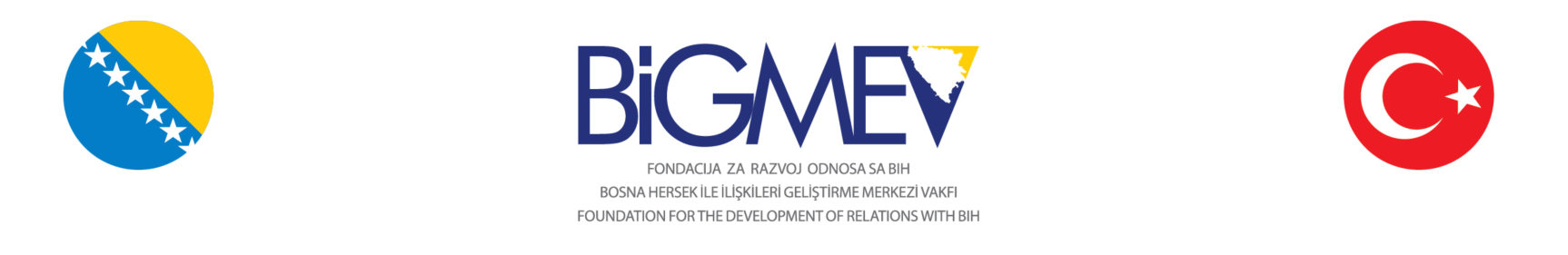 POZIVNICAPozivamo Vas na sajam BURSA JUNIO SHOW.Sajam se održava  08.01 - 11.01.2020 god. u Bursi. BIGMEV Vam omogućuje poslovno povezivanje i na taj način razvija Vaše poslovanje sa renomiranim turskim kompanijama.Sajam će Vam omogućiti razmjenu iskustva i nove pristupe sektoru dječjeg tekstila.Posjetioci sajma će imati priliku da se upoznaju sa sljedećim profilima kompanija:Proizvođaći odjeće za bebe i djecu;Ostale dječje potrepštine.Sajam  mogu  da posjete samo dva predstavnika  jedne kompanije. Cijena posjete sajmu za jednog učesnika iznosi 230 KM (sa PDV-om).BIGMEV Vas poziva da posjetite ovaj sajam  od 08.01.2020. do 11.01.2020.godine. Organizator sajma pokriva troškove avionske karte SARAJEVO-ISTANBUL-SARAJEVO, smještaja  sa doručkom za dvije noći, ulaznicu na sajam  i transfer iz Istanbula do Burse. Učesnici će biti  smješteni u elitnom  i renomiranom hotelu  sa 4* ili 5* zvijezdica. Nije dozvoljena posjeta djece ili  osoba koje nisu zaposlene u kompaniji! Pored  toga  Vam šaljemo i prijavni list za posjetu sajmu. Za više informacija o sajmu posjetite web stranicu:http://tuyap.com.tr/en/exhibitions/junioshow-bursa-international-baby-kidswear-kids-necessities-fair#scope-of-the-fairBIGMEV poziva sve zainteresovane kompanije da se prijave najkasnije do 25.12.2019!Ili nas kontaktirajte:Nadis CetinProject Manager
Tel:   +387 33 264 485 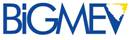 Mob: +387 62 608 201
nadis.cetin@bigmev.org 